. NOTIFICATIONNo SWL 44 SET  82, Bangalore, dated 5th August 1985    In exercise of the powers conferred by the proviso to article 309 of the Constitution of India and in super session of the Karnataka General Services Social Welfare Branch (Recruitment) Rules, 1962,  A.N.Banerji, Governor of Karnataka hereby  makes the following rules, namely:-    1.Title and Commencement:- (1)These rules may be called the Karnataka General Service Scheduled Caste/Scheduled Tribes Welfare Branch (Recruitment) Rules, 1985.(2)They Shall be come into force on the date of their publication in the Official Gazette.   2.Method of Recruitment and Minimum Qualifications:- In respect of each category of posts specified in column (1) of the schedule below, the method of recruitment and the minimum qualifications if any, shall be as specified in the corresponding entries in column (2) and (3) thereof –SCHEDULEA.N. BANERJI,Governor of Karnataka,By Order and in the name of the Governor of Karnataka,Sd/-R. SHANKAR,Under Secretary to Government,Social Welfare and Labour Department.“COPY”NOTIFICATIONNo. SWL 44 SET 82,Dated Bangalore, 5th August 1985     In supersession of Notification No. GAD 26 GRR 57, dated 9th May 1962, I, A.N. Banerji, Governor of Karnataka hereby sanction the establishment of the State Services Cadres in respect of the Karnataka SC/STs Welfare Department for the Karnataka General Services.  The strength of each of the said cadres and the number and character of the posts borne thereon shall be follows: A.N. BANERJI,Governor of Karnataka,By Order and in the name of the Governor of Karnataka,Sd/-R. SHANKAR,Under Secretary to Government,                                                                                      Social Welfare and Labour Department.“COPY”CPMG / KA/BG.GPO-13/2000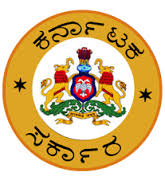 PÀ£ÁðlPÀ gÁdå¥ÀvÀæC¢üPÀÈvÀªÁV ¥ÀæPÀn¸À¯ÁzÀÄzÀÄ«±ÉÃµÀ ¥ÀwæPÉDepartment of Personnel and Administrative ReformsNotificationNo.DPAR 16 SRD 96, Bangalore, dated 17th May, 2001    Whereas the draft of the following rules further to amend the Karnataka General Services Scheduled Castes / Scheduled Tribes Welfare Branch (Recruitment)  Rules, 1985 was published as required by sub-section (2) of section 3 of the Karnataka State Civil Services Act, 1978 (Karnataka Act 14 of 1990) in Notification No. DPAR 16 SRD 96 dated 29th December, 1997 in part (IV) section 2-c(i) of the Karnataka Gazette Extraordinary dated 29th December, 1997 Inviting objections and suggestions from all persons likely to be affected thereby within thirty days from the date of its publication in the Official Gazette.      And whereas the said Gazette was made available to the public on 29th  December, 1997.     And Whereas the objections and suggestions received within the said period have been considered by the State Government.     Now, therefore, in exercise of the powers conferred by sub-section (1) of Section 3 read with section 8 of the Karnataka State Civil Services Act, 1978 (Karnataka Act 14 of 1990)  the Government of Karnataka hereby makes the following rules, namely:-Title and Commencement :- (1) These rules may be called the Karnataka General Services Scheduled Castes / Scheduled Tribes Welfare Branch (Recruitment) (Amendment) Rules, 2001.       (2)They shall come into force from the date of their publication in the Official Gazette.Amendment of Notification No.SWL 44 SET 82 dated 5th August, 1985:- In Notification No.SWL 44 SET 82 dated 5th August, 1985,In the entries relating to serial number 5, for the entries in column 2, the following shall be substituted, namely:-“Assistant Director / District Social Welfare Officer / project Co-ordinator                        -                         29                   Rs.7400-13120”After the entries relating to serial number 5, the following shall be inserted, namely:-“5A Taluk Social Welfare Officer      -                       176                  Rs. 6000-11200”Amendment of Schedule :- In the Schedule to the Karnataka General Service Scheduled Castes / Scheduled Tribes Welfare Branch (Recruitment) Rules, 1985 :-(a)In the entries relating to the category of post of “Deputy Director of Scheduled caste/ Scheduled Tribes Welfare / Principal Pre-examination Training Centres” at serial number 3 for the entries in column 3 the following shall be substituted namely:-“By promotion from the cadre of Assistant Director / District Social Welfare Officer / Project Co-ordinator”(b)for the entries relating to the category of posts of “Assistant Director for Scheduled Castes / Scheduled Tribes Welfare / District Officer for Scheduled Castes and Scheduled Tribes Welfare / Project Co-ordinator / Special Officer for jenukuruba” at serial number 4, the following shall be substituted, namely:-after the entries relating to the category of posts of Deputy Controller of Accounts at Serial number 6, the following shall be inserted, namely:- number 4, the following shall be substituted, namely:-By Order and in the name of the Governor of Karnataka,Sd/-J.R. CHANDRA MOULIUnder Secretary to Government – 3,Department of Personnel and Administrative Reforms (Service Rules)“COPY”KA/BG.GPO/2515WPP-47/2006-2008PÀ£ÁðlPÀ gÁdå¥ÀvÀæC¢üPÀÈvÀªÁV ¥ÀæPÀn¸À¯ÁzÀÄzÀÄ«±ÉÃµÀ ¥ÀwæPÉSocial Welfare SecretariatNotificationNo.SWD 99 SLP 2007, Bangalore, dated 18th October, 2007    WHEREAS the draft of the Karnataka Social  Welfare Department Service (Cadre and Recruitment) (Amendment) Rules 2007 was published in exercise of the powers conferred by sub-section (1) of section 3 read with section 8 of the Karnataka State Civil Services Act 1978 (Karnataka Act 14 of 1990) as required by clause(a) of sub-section (2) of section (3) of the said Act, in notification No.SWD 99 SLP 2007 dated:31-08-2007, in part IV-A of the Karnataka Gazette (extraordinary)  dated:31-08-2007 inviting objections and suggestions from all the persons likely to be affected thereby within fifteen days from the date of publication of the Notification in the official Gazette.     AND WHEREAS  the said Gazette was made available to public on 31-08-2007.     AND WHEREAS  No objection and suggestions have not been received in respect of the said draft rules.     NOW THEREFORE, in exercise of the powers conferred by sub-section (1) of Section 3 read with section 8 of the Karnataka State Civil Services Act, 1976 (Karnataka Act 14 of 1990)  the Government of Karnataka hereby makes the following rules, namely:-RULESTitle and Commencement :- (1) These rules may be called the Karnataka General Services Scheduled Castes / Scheduled Tribes Welfare Branch (Recruitment) (Amendment) Rules, 2007.       (2)These rules shall come into force on the date of their publication in the Official Gazette.Amendment of the Schedule:- In the Schedule to the Karnataka General Services Scheduled Caste / Scheduled Tribe Welfare Branch (Recruitment) Rules 1985.In the entries relating to category of posts of First Division Clerks / Scheduled Caste / Scheduled Tribe Welfare Inspector at Serial number 16.  In the entries in column (3) for the words “Hostel Superintendent ”the words “Junior Warden for Boys (Non-graduates) and Junior Warden for Girls (Non-graduates) on the basis of combined seniority shall be substituted: In the entries relating to category of posts of “warden (Boys)”at Serial Number                                       17, for the entries in column (3) and (4) the following shall be substituted namely:      (iii) In the entries relating to the category of posts of Warden (Girls)at Serial number 18 for the entries in column (3) and (4) the following shall be substituted, namely:-           (iv) for the category of post of Hostel Superintendent for Boys at Serial Number 26 and entries relating thereto, the following shall be substituted namely:                      “26 Junior Warden for Boys Non-graduate”           (v) for the category of post of Hostel Superintendent for Girls at Serial Number 27 and entries relating thereto, the following shall be substituted namely.                     “27 Junior Warden for Girls Non-graduate”           (vi)in the entries relating to the category of post Cooks at Serial Number 39, for the entries in column No.(2) and (3) the following shall be substituted, namely:-         (vii) In the entries relating to the category of post of Kitchen Servant at Serial Number 41 for the entries in column (3), the following shall be substituted namely:-               “Must have passed 7th Standard Examination and must have Knowledge of cooking”         (viii) In the entries relating to the category of posts of Watchman at Serial Number 43, for the entries in column (3) the following shall be substituted namely:-             “Must have passed 7th Standard Examination”By Order and in the name of the Governor of Karnataka,Sd/-K. SubbaiahUnder Secretary to Government ,                                                            Social Welfare Department“COPY”GOVERNMENT OF KARNATAKANo: Sakae 31 Pakase 2013                                                  Karnataka Government Secretariat,                                                                                                              Vikasa Soudha,                                                                                               Bangalore, Dated : 01-10-2014.NOTIFICATION     Where as the draft of the Karnataka General Service Scheduled Caste / Scheduled Tribes Welfare Branch (Recruitment) (Amendment) Rules, 2013 was published as required by clause(a) of sub section (1) of section (3) of Karnataka State Civil Service Act 1978 (Karnataka Act No.14 of 1990) in Notification No.SWD 31 PAKASE 2013, dated:03-06-2014 in part IV(A) of Karnataka Gazette dated: 19-06-2014 inviting objections and suggestions from all persons likely to be affected thereby within thirty days from the date of its publication in Official Gazette.        And whereas, the said Gazette was made available to the public on 19-06-2014.      And whereas, the objections and suggestions received in respect of the said draft have been considered by the State Government.     Now, therefore, in exercise of the powers conferred by sub section (1) of section 3 read with section 8 of the Karnataka State Civil Services Act, 1978 (Karnataka Act 14 of 1990), the Government of Karnataka hereby makes the following rules, namely:-RULESTitle and Commencement:-  (1) These rules may be called the Karnataka General Service Scheduled Caste / Scheduled Tribes Welfare Branch (Recruitment) (Amendment) Rules, 2014.(2) They shall come into force from the date of their publication in the Official Gazette.     2. Amendment of Schedule:- In the Karnataka General Service Scheduled  caste /                Scheduled Tribes Welfare Branch (Recruitment) Rules, 1985 in the schedule,for the category of post of  “First Division Clerks / Accountants / SC/STs Welfare Inspectors/Tribal welfare Inspectors” at serial number 16 and entries relating thereto, the following shall be substituted, namely:-For the category of post of  “Second Division Clerks” at Serial No.25 and entries relating thereto the following shall be substituted, namely:-For the category of post of “Junior Warden for Boys-Non-graduate” at serial No.26 and entries relating thereto the following shall be substituted, namely:-For the category of post of “Driver” at Serial NO.36 and entries relating thereto the following shall be substituted namely:-For the category of posts of  “Cooks” at Serial No.39 and entries relating thereto the following shall be substituted namely:-Note: A Kitchen Assistant shall exercise an irrevocable option at the time of first promotion as Driver or Cook.In the entries relating to category of post of “Kitchen Servants” at Serial Number 41 for the words “Kitchen Servants” the words “Kitchen Assistants” and the following shall be substituted.For the category of post of Watchman at Sl.No.43 and entries relating thereto, the following shall be substituted.The entries relating to the category of post of  “watchman (girls hostel)” at serial number 49 shall be omitted.The category of post of “Watchman (on fixed allowances of Rs.60/- per month)” at serial number 50 and the entries relating thereto shall be omitted. By order and in the name ofGovernor of Karnataka,Sd/-(N. Narasimha Murthy),Under Secretary to Government -1,Social Welfare Department.To:-     The Compiler, Karnataka Gazette with a request to publish this notification in the extraordinary Gazette and to supply 500 copies of the same to the Under Secretary to Government-1, Social Welfare Department, Vikasa Soudha, Room No:229, 22nd Floor, Banglaore-560001.Copy to:-Principal Secretary to Government, DPAR, Vidhana Soudha, Bangalore.Principal Secretary to Government, Finance Department (Services), Vidhana Soudha, Bangalore.Secretary to Government, Parliamentary affairs and Legislation Department.Commissioner, Social Welfare Department, Bangalore.Director, Tribal Welfare Department, Bangalore.P.S to Chief Secretary to the Government of Karnataka (Cabinet Section) (with reference to Cabinet decision in C:249/2014, dated:15-05-2014) (5 copies)P.S to Additional Chief Secretary to the Government of Karnataka, Vidhana Soudha, Bangalore.P.S. to Principal Secretary to the Government, Social Welfare Department.Spare Copies. “COPY”THEKARNATAKA GENERAL SERVICE SCHEDULED CASTE / SCHEDULED TRIBES WELFARE BRANCH (RECRUITMENT) RULES, 1985.Sl.No.Category of PostsMethod of RecruitmentMinimum Qualification12341Director of SC/STs WelfareBy appointment of an officer the Indian Administrative Service (Senior Scale)2Joint Director of SC/STs WelfareBy promotion from the cadre of Deputy Director of SC/STs Welfare/Principals, Pre-examination Training CentreMust have put in not less than 3 years of service in the cadre of Deputy Director of SC/STs Welfare including Deputy Director (Evaluation and Planning)Deputy Director of SC/STs Welfare Employment and Training) or principal, Pre-Examination Training centre.3Deputy Director of SCs/STs Welfare, Principals, Pre-Examination Training Centres.By promotion from the cadre of Assistant Director of SCs/STs Welfare/District Officer for SCs/STs Welfare/Project Co-ordinators/Special Officer for jenukurubas/Research Officer.Must have put in service not less than five years in the cadres specified in column(2)Sl.No.Category of PostsMethod of RecruitmentMinimum Qualification12344Assistant Directors of SCs/STs Welfare/District Officer for SCs/STs Welfare Project Co-ordinators/Special Officer for jenukurubasFifty percent by direct recruitment and forty percent by promotion from the cadre of Superintendents, Inspecting Assistants, Project supervisors and ten percent by promotion from the cadre of Senior WardensFor Direct Recruitment:-A degree in Sociology or Psychology or Economics or possess equivalent qualificationPreference will be given to candidates having a Diploma in Social Science or specialised Training in Sociology and Ethnology and Diploma in teaching.Probation -  2 yearsFor Promotion :-Must have put in not less than 5 years of service in any one or more of the cadres specified in column(2).In case of Senior Wardens, they must have put in two years of service as Office Superintendents /Inspecting Assistants.5Research Officer By Direct RecruitmentMust have passed Master’s Degree in Anthropology.Preference will be given to candidates having knowledge in Economics and Planning.Probation -  2 years6Deputy Controller of AccountsBy deputation of an Officer of the cadre of Deputy Controller from the Karnataka State Accounts Service.7Statistical OfficerBy depution of an Officer from the cadre Group B from the Bureau of Economics and Statistics.8Junior EngineerBy deputation from the cadre of Junior Engineer from the Karnataka Public Works Engineering Service.Sl.No.Category of PostsMethod of RecruitmentMinimum Qualification12349Superintendents/Inspecting Assistants/Project Supervisors   Seventy-five percent by promotion from the cadre of first division clerks/ accountants/ SC/STs welfare Inspectors. Tribal welfare Inspectors.   Twenty percent by promotion from the cadre of warden for Boys and Girls Hostel, Senior Women Welfare Organisers.     Five percent by promotion from the cadre of Stenographers.Provided that Senior Warden may be posted to work as Superintendent or Inspecting Assistant for a period of not less than two years.  Must have put in not less than five years in the cadre specified in column (2).   In case or Warden (Boys and Girls)  Hostel or Senior Women Welfare Organisers, they must have worked for not less than two years as First Division Clerk or Accountant.   In case of Stenographers, they must have worked for a period of not less than one year in the cadre of First Division Clerks.10Accounts SuperintendentsBy deputation from the cadre of superintendent of Accounts from the Karnataka State Accounts Service.11Senior Statistical AssistantBy deputation from the equivalent grade from the Bureau of Economics and Statistics.12Instructor in Coir UnitsBy direct recruitment or if no suitable candidate is available for direct recruitment, by deputation from the Industries and Commerce Service.For Direct recruitment:(i)A pass in SSLC examination or its equivalent examination.(ii)Must be holder of a Diploma in Coir Technology of an institution recognised by Government.13Instructress/Instructor in Lacquerware units.By direct recruitment or if no candidates are available for direct recruitment by deputation from Industries and Commerce Service. For Direct Recruitment:(i)A pass in SSLC or equivalent examination.(ii)Must have proficiency in Lacquerware training. Sl.No.Category of PostsMethod of RecruitmentMinimum Qualification123414Senior Wardens (Hostel for Boys)Fifty percent by direct recruitment and fifty percent by promotion from the cadre of wardens of Hostels (Boys)For Direct Recruitment:(i)A degree in Arts/ Science/Commerce and (ii) a degree in education.Probation 2 yearsFor Promotion:Must have put in service of not less than 5 years as warden of hostels for boys.15Senior Wardens (Hostels for Girls)Fifty percent by direct recruitment and fifty percent by promotion from the cadre of Wardens of Hostels (Girls).For Direct Recruitment:(i)A degree in Arts/ Science/Commerce and (ii) a degree in education.Probation 2 yearsFor Promotion:Must have put in service of not less than 5 years as warden of hostels for Girls.16First Division Clerks/ Accountants/SC/STs Welfare Inspectors/Tribal Welfare Inspectors.Fifty percent by direct recruitment in accordance with the K.C.S (Recruitment to Ministerial Posts/Rules, 1978 and Twenty percent by promotion from the cadre of Second Division Clerks/Clerk-cum-Typists.Ten percent by promotion from the cadre of Ashram School Teachers/Residential School Teachers (Trained)Ten percent by promotion from the cadre of Hostel Superintendents.Ten percent by promotion from the cadre of Women Welfare Organisers. For Promotion:Must have put in service of not less than 5 years in the cadre specified in column 2.17Wardens (Boys)By promotion from the cadre of Hostel Superintendents. Must have put in a service of not less than 5 years as Hostel Superintendents.18Wardens (Girls)By promotion from the cadre of Hostel Superintendents. Must have put in a service of not less than 5 years as Hostel Superintendents.Sl.No.Category of PostsMethod of RecruitmentMinimum Qualification123419Accounts ClerksBy deputation from the cadre of First Division Clerks from the Karnataka State Accounts service.20StenographersSixty-six and two third percent by direct recruitment in accordance with Karnataka Civil Services (Recruitment to the post of stenographers and Typists) Rules, 1983 33 3/1 per cent by promotion from the cadre of Typists. For Direct Recruitment:A pass in SSLC or an equivalent examination, pass in Senior Kannada, English Typewriting & Senior Kannada / English Shorthand conducted by Government or an equivalent qualification.For Promotion:Must have passed Senior Kannada / English Type writing and Senior Kannada English Shorthand Examination. 21Women Welfare Organiser (senior)By promotion from the cadre of women welfare Organisers.1. Must have put in a service of not less than five years as women welfare organisers.2. Must have passed SSLC with Kannada as Second Language.22Secretary, Tribal Forest Labourers Co-operative Society.  By deputation from the cadre of Inspectors / Senior Inspectors / District Auditors from the Karnataka Co-operative and Marketing Service.23Ashram School / Residential school Teachers (Trained)By promotion from the cadre of Ashram School Teachers / Residential School Teachers Trained, in case  candidates not available vacancy will be filled up by direct recruitment. SSLC with TCH Training certificate (with Kannada Medium)Probation – 2 (two) years. Sl.No.Category of PostsMethod of RecruitmentMinimum Qualification123424Ashram School / Residential school Teachers (Un-trained)(Un-trained Teaching from integrated areas were absorbed to this cadre in 1956 and most of them have already retired from service.  Between 1960-70 local candidates sponsored through Employment Exchange offices were appointed to this cadre and all of them have been regularised.  Such of those who have undergone TCH Training have been given a scale of Rs.550-1050 vide sl.No.23 and confirmed to that cadre.  The Department does not contemplate recruitment of such untrained teachers in this cadre Sl.No.23 once they underwent the TCH training and other will be continued in this scale till retirement.   Hence, no recruitment provision is made).25Second Division Clerks Seventy – five percent by direct recruitment and twenty-five percent by promotion from the cadre of Group D officials and from the cadre of Drivers on the basis of Seniority.  Seniority being determined by treating a person holding a post carrying a higher scale of pay as senior to a person holding a post, carrying a lower scale of pay.  Seniority inter-se among persons holding posts carrying the same scale of pay being determined on the basis of length of service in the respective cadre and seniority inter-se in a cadre be maintained. For Direct Recruitment:A pass in SSLC or an equivalent examination. Probation – 2 years.For Promotion:-(i) should possess the qualifications specified in sub-rule (2) of rule 4 of Karnataka Civil Services (Recruitment to the Ministerial posts)  Rules, 1978, and (ii) should have put in a service of not less than seven years in the cadre of Driver or in any one or more of the cadre in Group D services specified in Column 2. 26Hostels Superintendents for Boys.By Direct RecruitmentMust be holder of a degree.  Preference be given to candidate  holding a degree in education.  Probation – 2 yearsSl.No.Category of PostsMethod of RecruitmentMinimum Qualification123427 Hostel Superintendent for Girls.By Direct Recruitment.Must be holder of a degree preference be given to candidate holding a degree in education.Probation – 2 years.28 Women Welfare Organisers Ninety percent by Direct Recruitment and ten percent by promotion on the basis of seniority from the cadre of Cooks and Conductress of hostels for Girls, Seniority being determined by treating a person holding a post carrying a higher scale of pay as senior to a persons carrying a lower scale of pay.  Seniority inter-se among persons holding the post carrying the same scale of pay be determined on the basis of length of service in the respective cadres and seniority inter-se in a cadre be maintained.  For Direct recruitment:1. A pass in SSLC or                        equivalent examination with Kannada as Second Language and 2. Nursery Training Certificate course recognised by Education Department / Bala Sevika Training certificate from a recognised institute by Government. Probation – 2 years.For promotion:1.Must have passed SSLC with Kannada as second language.2.Must have put in a service of not less than three years in the cadre mentioned in column 2.Probationary period – 2 years29Clerk-cum-TypistsSeventy five percent by Direct Recruitment and twenty-five percent by promotion from the cadre of Group D officials and from the cadre of Drivers on the basis of seniority, Seniority being determined by treating a person holding a post carrying a higher scale of pay as senior to a person holding a post carrying lower scale of pay Seniority inter-se among persons holding posts carrying the same scale of pay being determined on the basis of length of services in the respective cadre and seniority inter-se in a cadre be maintained. For Direct Recruitment :-A pass in SSLC or equivalent qualification with English Kannada junior Typewriting Probation – 2 yearsFor Promotion –(1)Should possess the qualifications specified in sub rule (2) of rule 3 of Karnataka Civil Services (Recruitment to the Ministerial posts)  Rules,1978 and (ii)Should have put in a service of not less than seven years in the cadre of Driver or in any one or more of the cadre in Group D service specified in column2.With English, Kannada Junior Typewriting.Sl.No.Category of PostsMethod of RecruitmentMinimum Qualification123430TypistsNinety percent Direct Recruitment in accordance with Karnataka Civil Services (Recruitment to the post of Stenographer and Typists Rules, 1983 and Ten percent by promotion from the cadre of Group D officials, in case no suitable for promotion by Direct Recruitment.For Direct Recruitment:– Must have passed SSLC and Senior Typewriting in Kannada and English.  Probation-2 years.For Promotion-A minimum service of five years after passing SSLC or equivalent qualification with senior typewriting in Kannada and English. 31Instructress in Tailoring By Director RecruitmentA pass in SSLC or equivalent examination with Diploma in Tailoring recognised by Technical Education Department.Probation – 2 years32Chief Cutters Tailoring production units.Fifty percent by Direct Recruitment and fifty percent by promotion from the cadre of Assistant Cutter.For Direct Recruitment –A pass in SSLC examination of equivalent examination with certificate in Tailoring recognised by Technical Education Department.Probation – 2 yearsFor Promotion – Must have passed SSLC.2.Must have put in a service of not less than three years in the cadre of Assistant Cutter.33Craft Instructor (Bamboo and Ratton Craft)By direct recruitment and if no candidates are available for direct recruitment by deputation from the Industries and Commerce Service.For Direct Recruitment – A pass in SSLC with Kannada as second Language or equivalent examination.2.Must be holder of a craft certificate in Bamboo and Rattan Craft from an institution recognized by Government.Probation – 2 years34Assistant Cutters in Tailoring Producting Unit.By Direct Recruitment(1)A pass in SSLC with Kannada as second Language or equivalent examination. (2)Must be holder of a certificate in Tailoring Recognized by the Technical Education Department. Probation – 2 years. Sl.No.Category of PostsMethod of RecruitmentMinimum Qualification123435Bee-menBy Direct Recruitment or if no candidate is available by direct recruitment, by deputation from Industries and Commerce Service.For Direct Recruitment – A pass in SSLC and a certificate in Bee-keeping from any institution recognized by Government.Probation – 2 years36DriversNinety percent by Direct Recruitment.  Ten percent by promotion from the cadre of Group D officials on the basis of seniority.  Seniority being determined by treating a person holding a post carrying a higher scale of pay as senior, to a person holding a post carrying a lower scale of pay, seniority inter-se among persons holding posts carrying the same scale of being maintained. For Direct Recruitment:-Pass in VII th Std. With Kannada Medium with driving licence in light motor and Medium motor vehicles.Probation – 2 years.For Promotion :-Pass in VII Std., with Kannada medium with driving licence in light motor and medium motor vehicles. 37MutchiesBy Promotion from the cadre of Peons.(1)Must have passed VII th std in Kannada Medium.(2)Must have put in a service of not less than five years as Peons. 38Peons (Selection Grade)By promotion from the cadre of Peons.Must have completed fifteen years of service in the cadre of peons.39CooksBy Promotion from the cadre of kitchen servants or if no candidate is available for promotion by direct recruitment. For Direct Recruitment:-Must be literate with knowledge of cooking.For Promotion:-Must have worked as Kitchen servant for not less than five years. 40Conductress By direct recruitment(1)Must be literate with knowledge of Kannada language and cooking.41Kitchen servantsBy direct recruitmentFor direct recruitment :-Must be literate and must have knowledge of cooking.42PeonsBy direct recruitmentMust have passed VII th std in Kannada Medium. 43Watchman By direct recruitmentMust be physically fit.  Preference will be given to ex-service men. Sl.No.Category of PostsMethod of RecruitmentMinimum Qualification123444Helpers (Coir Units)By direct recruitment(1)Must have passed VII th Std. (2)Knowledge of Kannada is essential.45Cleaners (Coir Units)By direct recruitment(1)Must have passed VII th Std.(2)Knowledge of Kannada is essential.46Cleaners (Machines)By direct recruitment(1)Must have passed VII th Std.(2)Knowledge of Kannada is essential.47Cycle OrderlyBy direct recruitment(1)Must have passed VII th Std.(2)Knowledge of Kannada is essential.48SweeperBy direct recruitmentMust have studied upto  IV th Std.49Watchman (Girls Hostel)By direct recruitmentMust have studied upto  IV th Std.50Watchman (on fixed allowances of Rs. 60 per month)By direct recruitmentMust have studied upto  IV th Std.51Home OrderlyBy direct recruitmentMust have studied upto  IV th Std.Sl.No.Category of PostsNo. Of postsScale of pay12341Director of SC/STs Welfare1Senior Scale of IAS2Joint Director of SCs/STs Welfare51950-24503Deputy Director of SCs/STs Welfare (including Deputy Director, Evaluation and Planning), Deputy Director (Employment and Training) and 5 posts of Principal, Pre-examination Training Centre)101725-23504Deputy Controller of Accounts11725-23505Assistant Director of SCs/STs Welfare  District Officer for SCs/STs Welfare /Project Co-ordinators/Specials Officer for Jenukurubas301200-21756Research Officer11200-21757Statistical Officer11050-19508Junior Engineer1920-17259Superintendents/Inspecting Assistants/Project Supervisors84750-150010Accounts Superintendents2750-150011Senior Statistical Assistants3750-150012Instructors in Coir Units7750-150013Instructors/Instructress in Lacquerware Units2750-150014Senior Wardens of Hostels for Boys16750-150015Senior Wardens of Hostels for Girls15750-150016First Division Clerks/Accountants/SCs/STs Welfare Inspectors/Tribal Welfare Inspectors352630-120017Wardens for Boys Hostels52630-120018Warden for Girls Hostels15630-120019Accounts Clerks7630-120020Stenographers13630-120021Secretary, Tribal Forest Labours Co-operative Society2630-120022Women Welfare Organisers (Senior)19630-1200Sl.No.Category of PostsNo. Of postsScale of pay123423Ashrama School / Residential School Teachers (Trained)22550-105024Second Division Clerks76490-95025Clerk – cum – Typists44490-95026Hostel Superintendents for Boys343490-95027Hostel Superintendents for Girls173490-95028Women Welfare Organisers765490-95029Teachers of Ashrama/Residential Schools (Untrained)125490-95030Typists20490-95031Instructress in Tailoring60490-95032Chief Cutter, Tailoring Production Units8490-95033Drivers35490-95034Craft Instructor (Bamboo & Retton Craft)4410-70035Assistant Cutters in Tailoring Production Units6410-70036Bee-man2410-70037Mutchies2410-70038Peons (Selection Grade)9410-70039Cooks1000410-70040Conductress765410-70041Kitchen Servants725390-55042Peons 290390-55043Watchmen25390-55044Helpers (Coir Units)7390-55045Cleaners (Coir Units)7390-55046Cleaners (Machines)5390-55047Cycle Orderly1390-55048Sweeper1390-55049Watchman (Girls Hostel)200390-55050Home Orderly1390-550¨sÁUÀ – IV-A¨ÉAUÀ¼ÀÆgÀÄ, UÀÄgÀÄªÁgÀ, ªÉÄÃ 24, 2001£ÀA.9724.Assistant Director / District Social Welfare Officer / Project Co-ordinatorFifty Percent by direct recruitment in accordance with the Karnataka Recruitment of Gazetted Probationers (Appointment by Competitive Examinations) Rules, 1997 and fifty percent by promotion from the cadre of Taluk Social Welfare Officers. For Promotion :- Must have put in not less than five years of service in the cadre of Taluk Social Welfare Offices:Provided, that if the officers who have put in not less than five years of service are not available, an officer who has put in not less than three years of service may be considered for promotion”“6A Taluk Social Welfare Officer”Fifty Percent by direct recruitment in accordance with the Karnataka Recruitment of Gazetted Probationers (Appointment by Competitive Examinations) Rules, 1997 and forty five percent by promotion from the cadre of Office Superintendent / Inspecting Assistants / Project Supervisors and five percent by promotion from the cadre of Senior Wardens in the ratio of 9:1For Promotion:- Must have put in not less than five years in any one or more of the cadres specified in column (2):Provided, that in the case of a Senior Warden he must have put in not less than five years of service including two years of service as Office Superintendent / Inspecting Assistants / Project Supervisors :Provided, further that if the officers who have put in not less than five years of service are not available, an officer who has put in not less than three years of service may be considered for promotion”.¨sÁUÀ – IV-A¨ÉAUÀ¼ÀÆgÀÄ, UÀÄgÀÄªÁgÀ, CPÉÆÖÃ§gï 18, 2007£ÀA.1930“By direct recruitment in accordance with Karnataka Civil Services (direct Recruitment by competitive Examinations and Selection)  (General) Rules, 2006Must be a holder of a degree with degree in education “By direct recruitment in accordance with Karnataka Civil Services (direct Recruitment by competitive Examinations and Selection)  (General) Rules, 2006Must be a holder of a degree with degree in education“ Fifty percent by direct recruitment and fifty percent by Promotion from the cadre of Kitchen Servant. For direct Recruitment:-Must have passed 7th Standard Examination and must have Knowledge of cooking:For Promotion:- Must have put in a service of not less than five years in the cadre of Kitchen Servant”.123416First Division Assistant (Rs.14550-26700)Fifty percent by direct recruitment in accordance with the Karnataka Civil Services (Recruitment to Ministerial posts) Rules, 1978, andTwenty percent by promotion from the cadre by Second Division Assistant / Clerk cum Typists, and Ten percent by promotion from the cadre of Ashram School Teachers /Residential School Teachers (Trained); and Ten percent  by promotion from the cadre of Junior Warden for boys / girls hostel; and Ten percent by promotion from the cadre of Women Welfare Organizers.For Promotion :Must have put in a service of not less than five years in the cadre specified in column –(3):Provided that, if persons who have put in service of not less than five years in the cadres specified in column (3) are not available, then persons who have put in a service not less than three years may be considered for promotion.25Second Division Assistant (Rs.11600-21000)Sixty Seven percent by direct recruitment in accordance with the Karnataka Civil Services (Recruitment to Ministerial posts) Rules, 1978 and Thirty three percent by transfer of persons in the cadre of Drivers, and if no suitable person is available for transfer, by promotion from any of the cadre in Group ‘D’ service on the basis of seniority, seniority being determined by treating a person holding a post carrying a higher scale of pay as senior to a person holding a post carrying a lower scale of pay. seniority        inter–se among persons holding posts carrying same scale of pay being determined on the basis of length of service in the respective cadres, seniority inter-se among persons in a cadre being maintained. For Promotion or transfer:Must have passed PUC or an equivalent examinationProvided that pass in pre-University course or equivalent course prescribed as qualification for promotion / transfer shall not be applicable for those who were already in service possessing SSLC qualification on the date of commencement of the Karnataka Civil Services (Recruitment to the Ministerial posts) (Amendment) Rules, 2013. Must have put in  a service of not less than five years in any one or more of the cadres specified in column(3) of which not less than one year after passing the qualifying examination prescribed for Direct Recruitment.Provided that if a person who has put in five years of service is not available then person who has put in not less than three years may be considered .26Junior Warden for Boys / Girls Hostel (Rs.11600-21000)By promotion from the cadre of cooks and conductress on the basis of combined seniority. Seniority being determined on the basis of length of service in the respective cadre.(i) Must have passed SSLC or an equivalent examination ; and (ii)Must have put in a service of not less than five years in any one or more of the cadres of cooks or conductress of which not less than one year after passing SSLC examination:Provided that persons who have put in a service of not less than five years are not available, then a person who has put in service of not less than three years in the cadre of Cooks or Conductress may be considered. 36Driver (Rs.11600-21000)Sixty percent by Direct Recruitment; andForty percent by promotion from the cadres of Cooks, Kitchen Assistant, Peon, Watchman, Cycle orderly, Home Orderly on the basis of combined seniority. Seniority being determined by treating a person holding a post carrying higher scale of pay as senior to a person holding a post carrying lower scale of pay.  Seniority inter-se among persons holding posts carrying the same scale of pay being determined on the basis of pay being determined on the basis of length of service in the respective cadre and seniority inter-se among persons in a cadre being maintained:Provided that an irrevocable option shall be obtained before considered for promotion as driver from cook, Kitchen Assistant, Peon, Watchman, Cycle Orderly, Home Orderly. For Direct Recruitment:(i) Must have passed SSLC or an equivalent examination ; and (ii)Must  be holder of Light Motor Vehicle Licence. For Promotion:(i)Must have passed SSLC examination; and (ii)Must have put in a service of not less than seven years in any of the cadres of Cooks, Kitchen Assistant, Peon, Watchman, Cycle Orderly, Home Orderly of which not less than three years after obtaining the Light Motor Vehicle License. Provided that if persons who have put in a service of not less than Seven years are not available, then persons who have put in service of not less than three years may be considered for promotion. 39Cook (Rs.10400-16400)By Promotion from the cadre of Kitchen Assistants.Must be able to work well.Must have put in service of not less than five years in the cadre of Kitchen Assistant:Provided that persons from the cadre of Kitchen Assistants who have put in a service of not less than five years are not available, then persons who have put in service of not less than three years may considered.”41Kitchen Assistant (Rs.9600-14550)By Direct recruitment.(i)Must have passed SSLC examination.(ii)Three, years experience in cooking in any reputed / recognized.Organization or certificate in cooking from recognized Institution. 43Watchman (Rs.9600-14550)By Direct recruitment.Must have passed SSLC examination or equivalent examination.